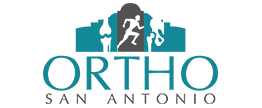 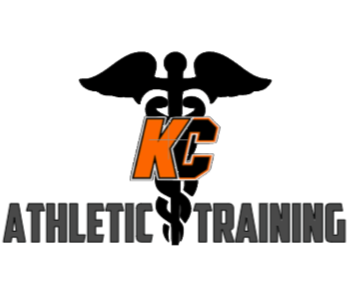 DATE: MAY 20, 2024       TIME: 3:30-5:00LOCATION: KCHS OLD GYMCOST: $20The SA Ortho group and KCISD Athletic Trainer, Victoria Whitaker, will be conducting physicals for any incoming or existing KCISD students wanting to be in any extracurricular activities for the upcoming school year.Every KCISD athlete will need a physical dated from May 20, 2024 or after in order to participate in athletics for the 24-25 school year.Physicals must be completed on the 24-25 physical form. Printed copies can be found in the KCJH and KCHS front offices. They may also be found on the KC Athletics webpage.**Coach Whitaker and Nurse Villanueva will be completing vitals such as blood pressure and height/weight prior to May 20 during the athletic periods. Please contact Coach Whit with any questions  Office: 830-780-6351  Email: vwhitaker@kcisd.net